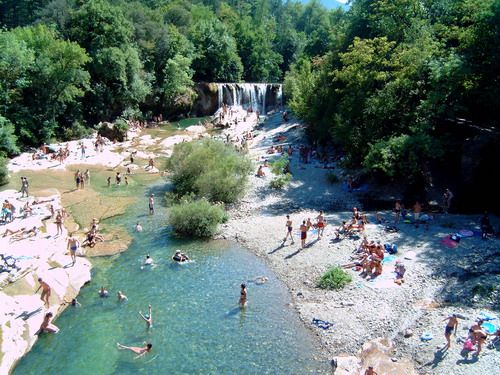 Splendeurs naturelles Cévenoles.Les Cévennes s'égrènent de petits paradis naturelsDissimulés çà et là, véritables enchantements visuelsMais pas que ça, ils s'agrémentent de plaisirs salutairesRéunissant bien-être physique et charmes extraordinaires.Rivières, lacs et cascades, ces perles divines ici abondentParmi la roche blanche et ambrée, dans une nature fécondeOù le soleil généreux allume des éclats subliminaux dorés,Cet astre adoré éveille la vie au printemps pour nous revigorer.Au Pont du Diable, dans un décor fabuleux, une plage exquiseInvite les visiteurs à une détente bain et joie comme une gourmandise.L'abbaye de Gellone à Saint Guilhem est un joyau patrimonialBlotti dans le minéral, embelli d'une magique allée florale.Dans l'abondante verdure à Florac, un vieux pont enjambe une rivière,L'eau bleue chemine parmi la roche dans une fresque spectaculaire.La cascade de la Vis dans le Gard s'emparadise de blancheur vaporeuse,Ses cheveux d'ange coiffent le barrage de façon majestueuse.Une autre plage pour séduire les amoureux de nature authentiqueDans un écrin de verdure sombre que le blanc des plages bucoliquesÉclaire, le bleu apaisant de l'eau embellit tout cela et offre un tableau délicieux,L'humain en osmose avec la genèse pour un bonheur divin et radieux.Le Pont du Gard est une création grandiose de la main de l'homme,Un bijou ancien, un diamant inestimable, un précieux trésor énorme.Il y a bien d'autres merveilles ici, impossible en quelques motsDe tout répertorier, le mieux est de s'y rendre pour un séjour cousu d'or.Marie Laborde, poétesse.